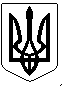                                                       УКРАЇНАПОГРЕБИЩЕНСЬКИЙ МІСЬКИЙ ГОЛОВАВІННИЦЬКОГО РАЙОНУ   ВІННИЦЬКОЇ ОБЛАСТІ                                              РОЗПОРЯДЖЕННЯ   25 січня 2022 р.        № 16	 Про 23 позачергову сесію Погребищенської  міської ради  8 скликання            Керуючись статтями 26,42,46,59 Закону України «Про місцеве самоврядування в Україні», статтями 21,36,129 регламенту Погребищенської міської ради 8 скликання, затвердженого рішенням №3 1 сесії міської ради 8 скликання від 27 листопада 2020 року, подання начальника відділу регулювання земельних відносин, охорони навколишнього природного середовища від 24 січня 2022 року,    1. Скликати 23 позачергову сесію Погребищенської міської ради 8 скликання  01 лютого 2022 року о 10.00 у великому залі засідань міської ради та затвердити її орієнтовний порядок денний (додається).  2. Розпорядження голови Погребищенської міської ради №12 від 13 січня 2022 року вважати таким, що втратило чинність.3.На  пленарне  сесійне засідання   запрошуються  депутати   міської  ради, перший заступник та заступники міського голови, представники засобів масової інформації.4.Це розпорядження оприлюднити згідно з чинним законодавством.5.Контроль за виконанням цього розпорядження покласти на секретаря міської ради П.Шафранського.            Міський голова                                          Сергій ВОЛИНСЬКИЙ                                                                                                            ЗАТВЕРДЖЕНО                                                                              Розпорядження міського голови	                       25 січня 2022 р. №16Орієнтовний  порядок денний23 позачергової сесії Погребищенської міської ради 8 скликання      01 лютого 2022 року     Земельні питання.     Доп.Мельничук Д.М. – начальник відділу регулювання земельних відносин, охорони навколишнього природного середовища.    Співдоп. Лісовий О.Ю. – голова постійної комісії з питань сільськогосподарського виробництва, регулювання земельних відносин, охорони довкілля, раціонального використання надр. Секретар міської ради                                                     П. ШАФРАНСЬКИЙ№ п/пНазва рішенняПлоща, гаАдреса земельної ділянки1Про затвердження проекту землеустрою
щодо відведення земельної ділянки
гр. Бабієнку Ю.В.0,3вул. Шевченка, с. Гопчиця 2Про затвердження проекту землеустрою
щодо відведення земельної ділянки
гр. Багрій Л.М.0,0073вул. Б. Хмельницького,  м. Погребище  3Про затвердження проекту землеустрою
щодо відведення земельної ділянки
гр. Базилишеній С.Б.2за межами с. Плисків4Про затвердження проекту землеустрою
щодо відведення земельної ділянки
гр. Барському Д.О.0,75вул. Жовтнева,13, с. Травневе  5Про затвердження проекту землеустрою
щодо відведення земельної ділянки
гр. Білічаку О.В.2за межами с. Старостинці6Про затвердження проекту землеустрою
щодо відведення земельної ділянки
гр. Вендюку Ю.І.0,0628вул. Кручанська, 46, м.Погребище7Про затвердження проекту землеустрою
щодо відведення земельної ділянки
гр. Корж В.А.1,4вул. Піщанка, б/н, с.Круподеринці8Про затвердження проекту землеустрою
щодо відведення земельної ділянки
гр. Коржу М.А.1,5вул. Піщанка, б/н, с. Круподеринці9Про затвердження проекту землеустрою
щодо відведення земельної ділянки
гр. Линник Н.Г.0,4107вул. Селянська, 35, м.Погребище10Про затвердження проекту землеустрою
щодо відведення земельної ділянки
гр. Любенку В.В.1,9581за межами с. Очеретня11Про затвердження проекту землеустрою
щодо відведення земельної ділянки
гр. Медзяновському П.П.1,7за межами с. Збаржівка12Про затвердження проекту землеустрою
щодо відведення земельної  ділянки в користування на
 умовах оренди гр. Мельнику А.В.0,6за межами с. Павлівка13Про затвердження проекту землеустрою
щодо відведення земельної  ділянки в користування на
 умовах оренди гр. Мельник Л.Ф.0,6за межами с. Павлівка14Про затвердження проекту землеустрою
щодо відведення земельної  ділянки в користування на
 умовах оренди гр. Мельнику О.В.0,6за межами с. Павлівка15Про затвердження проекту землеустрою
щодо відведення земельної ділянки
гр. Соболю В.Є.2за межами с. Надросся16Про затвердження проекту землеустрою
щодо відведення земельної ділянки в користування
на умовах оренди ФГ «Ліщинецьке об’єднане»
1,347за межами с. Старостинці17Про затвердження проекту землеустрою
щодо відведення земельної ділянки в користування
на умовах оренди ФГ «Ліщинецьке об’єднане»
9,2505за межами с. Ліщинці18Про затвердження проекту землеустрою
щодо відведення земельної ділянки
гр. Шаталюку М.М.0,6693вул. Жовтнева, б/н, с. Травневе19Про затвердження проекту землеустрою
щодо відведення земельної ділянки
гр. Артюху В.М.2за межами с. Спичинці20Про затвердження проекту землеустрою
щодо відведення земельної ділянки
гр. Богданюку Т.Г.2за межами с. Спичинці21Про затвердження проекту землеустрою
щодо відведення земельної ділянки
гр. Бойку А.П.2за межами с.Очеретня22Про затвердження проекту землеустрою
щодо відведення земельної ділянки
гр. Волос В.К.2за межами с. Спичинці23Про затвердження проекту землеустрою
щодо відведення земельної ділянки
гр. Гальченку О.Ю.2за межами с. Спичинці24Про затвердження проекту землеустрою
щодо відведення земельної ділянки
гр. Довбуш Ю.П.2за межами с. Адамівка25Про затвердження проекту землеустроющодо відведення земельної ділянкигр. Кирилюку О.П.2за межами с. Адамівка26Про затвердження проекту землеустрою
щодо відведення земельної ділянки
гр. Кравчуку І.М.1,7765за межами с. Бабинці27Про затвердження проекту землеустрою
щодо відведення земельної ділянки
гр. Кучеренко А.Я.1,7765за межами с. Бабинці28Про затвердження проекту землеустрою
щодо відведення земельної ділянки
гр. Лежепекову І.М.1,7765за межами с. Бабинці29Про затвердження проекту землеустрою
щодо відведення земельної ділянки
гр. Микитенко Н.Ю.1,7765за межами с. Бабинці30Про затвердження проекту землеустрою
щодо відведення земельної ділянки
гр. Морозу А.В.1,7765за межами с. Бабинці31Про затвердження проекту землеустрою
щодо відведення земельної ділянки
гр. Соколенку О.В.1,7765за межами с. Бабинці32Про затвердження проекту землеустрою
щодо відведення земельної ділянки
гр. Сорочуку І.Ф.2за межами с. Спичинці33Про затвердження проекту землеустрою
щодо відведення земельної ділянки
гр. Софіїну Я.С.1,7765за межами с. Бабинці34Про затвердження проекту землеустрою
щодо відведення земельної ділянки
гр. Табаран В.В.2за межами с. Спичинці35Про затвердження проекту землеустрою
щодо відведення земельної ділянки
гр. Швець О.Ю.2за межами с. Адамівка36Про затвердження технічної документації
із землеустрою щодо встановлення (відновлення) меж 
земельної ділянки в натурі (на місцевості)
та передачу земельної ділянки у власність                       гр. Асаулюк А.М.                                0,071м. Погребище вул. Зарічна 17а37Про затвердження технічної документації
із землеустрою щодо встановлення (відновлення) меж 
земельної ділянки в натурі (на місцевості)
та передачу земельної ділянки у власність                                   гр. Бурлачук Т.В.0,086м. Погребище вул. Терлецького 7938Про затвердження технічної документації
із землеустрою щодо встановлення (відновлення) меж 
земельної ділянки в натурі (на місцевості),
яка перебуває в постійному користуванні 
Вінницького обласного комунального спеціалізованого лісогосподарського підприємства «Віноблагроліс»1,3с. Бухни39Про затвердження технічної документації
із землеустрою щодо встановлення (відновлення) меж 
земельної ділянки в натурі (на місцевості)
та передачу земельної ділянки у власність                                   гр. Кулеші Г.Т.0,14м. Погребище вул. Кам’янка 10440Про затвердження технічної документації
із землеустрою щодо встановлення (відновлення) меж 
земельної ділянки в натурі (на місцевості)
та передачу земельної ділянки у власність                                   гр. Макаренко Г.В.0,25с.Адамівка вул. Садова 6а41Про затвердження технічної документації
із землеустрою щодо встановлення (відновлення) меж 
земельної ділянки в натурі (на місцевості)
та передачу земельної ділянки у власність                                   гр. Паничуку В.М.0,6с. Очеретня вул. Садова 42Про затвердження технічної документації
із землеустрою щодо встановлення (відновлення) меж 
земельної ділянки в натурі (на місцевості)
та передачу земельної ділянки у власність     гр. Піху С.А.2,1657за межами с. Плисків43Про затвердження технічної документаціїіз землеустрою щодо встановлення (відновлення) меж земельної ділянки в натурі (на місцевості)та передачу земельної ділянки у власність                                   гр. Полішвайко Н.І.0,25с.Андрушівка вул. Кармелюка 544Про затвердження технічної документації
із землеустрою щодо встановлення (відновлення) меж 
земельної ділянки в натурі (на місцевості)
та передачу земельної ділянки у власність     гр. Свідерському Д.А.3,5919за межами с.Довжок45Про затвердження технічної документації
із землеустрою щодо встановлення (відновлення) меж 
земельних ділянок в натурі (на місцевості),
які перебувають в користуванні СТОВ «Зоря» 6,465за межами с. Андрушівка46Про затвердження технічної документації
із землеустрою щодо встановлення (відновлення) меж 
земельних ділянок в натурі (на місцевості),
які перебувають в користуванні СФГ «Зірка»                  0,4689за межами с. Спичинці47Про затвердження технічної документації
із землеустрою щодо встановлення (відновлення) меж 
земельної ділянки в натурі (на місцевості)
та передачу земельної ділянки у власність      гр. Харьковій К.І.0,25с-ще Погребище Друге вул. Польова48Про затвердження технічної документації
із землеустрою щодо встановлення (відновлення) меж 
земельної ділянки в натурі (на місцевості)
та передачу земельної ділянки у власність     гр. Шамшур М.В.0,25с. Морозівка вул. Лісова 6849Про надання дозволу на розробку
проекту землеустрою щодо відведення
земельної ділянки гр. Антонюку А.А.0,45с. Черемошне50Про надання дозволу на розробку
проекту землеустрою щодо відведення
земельної ділянки гр. Бакалюк В.А.0,37за межами с. Веселівка51Про надання дозволу на розробку
проекту землеустрою щодо відведення
земельної ділянки гр. Балану Т.В.0,48вул. Кооперативна, 38, с. Дзюньків52Про надання дозволу на розробку
проекту землеустрою щодо відведення
земельної ділянки гр. Бевзюку Б.М.2за межами с. Довгалівка53Про надання дозволу на розробку
проекту землеустрою щодо відведення
земельної ділянки гр. Бойку Б.В.2за межами с. Плисків54Про надання дозволу на розробку
проекту землеустрою щодо відведення
земельної ділянки гр. Будніковій М.М.0,39с. Черемошне55Про надання дозволу на розробку
проекту землеустрою щодо відведення
земельної ділянки гр. Буткевич А.В.0,33за межами с. Веселівка56Про надання дозволу на розробку
проекту землеустрою щодо відведення
земельної ділянки гр. Вощило З.В.0,97с. Веселівка57Про надання дозволу на розробку
проекту землеустрою щодо відведення
земельної ділянки гр. Вощило М.Ф.0,32за межами с. Веселівка58Про надання дозволу на розробку
проекту землеустрою щодо відведення
земельної ділянки гр. Гавенко Л.М.0,66за межами с. Веселівка59Про надання дозволу на розробку
проекту землеустрою щодо відведення
земельної ділянки гр. Гемезі Н.В.0,36за межами с. Веселівка60Про надання дозволу на розробку
проекту землеустрою щодо відведення
земельної ділянки гр. Господарець Л.В.0,33за межами с. Веселівка61Про надання дозволу на розробку
проекту землеустрою щодо відведення
земельної ділянки гр. Гоцацюк Т.В.0,49с. Черемошне62Про надання дозволу на розробкупроекту землеустрою щодо відведенняземельної ділянки гр. Григоренку В.І.0,2с. Черемошне63Про надання дозволу на розробку
проекту землеустрою щодо відведення
земельної ділянки гр. Гульману В.А.2за межами с. Андрушівка64Про надання дозволу на розробку
проекту землеустрою щодо відведення
земельної ділянки гр. Дзюбі П.М.0,31с. Черемошне65Про надання дозволу на розробку
проекту землеустрою щодо відведення
земельної ділянки гр. Дибському І.С.2за межами с. Гопчиця66Про надання дозволу на розробку
проекту землеустрою щодо відведення
земельної ділянки гр. Дигас А.П.0,41за межами с. Веселівка67Про надання дозволу на розробку
проекту землеустрою щодо відведення
земельної ділянки гр. Довгому Д.А.0,3с. Черемошне68Про надання дозволу на розробку
проекту землеустрою щодо відведення
земельної ділянки гр. Доматієвській Т.П.0,73за межами с. Веселівка69Про надання дозволу на розробку
проекту землеустрою щодо відведення
земельної ділянки гр. Дробот О.В.0,21с. Черемошне70Про надання дозволу на розробку
проекту землеустрою щодо відведення
земельної ділянки гр. Єременко Н.С.0,23за межами с. Веселівка71Про надання дозволу на розробку
проекту землеустрою щодо відведення
земельної ділянки гр. Зінишиній О.О.0,14с. Черемошне72Про надання дозволу на розробку
проекту землеустрою щодо відведення
земельної ділянки гр. Івахненко І.П.0,48с. Веселівка73Про надання дозволу на розробку
проекту землеустрою щодо відведення
земельної ділянки гр. Кадір О.М.0,23с. Черемошне74Про надання дозволу на розробку
проекту землеустрою щодо відведення
земельної ділянки гр. Калініній Н.В.0,4вул. Жовтнева,1, с. Спичинці75Про надання дозволу на розробку
проекту землеустрою щодо відведення
земельної ділянки гр. Канівській К.М.0,51с. Черемошне76Про надання дозволу на розробку
проекту землеустрою щодо відведення
земельної ділянки гр. Клименко О.В.0,52за межами с. Веселівка77Про надання дозволу на розробку
проекту землеустрою щодо відведення
земельної ділянки гр. Ковальській Г.О.0,42с. Веселівка78Про розробку проекту землеустрою
щодо відведення земельних ділянок 
сільськогосподарського призначення10,7001за межами с.Бабинці79Про надання дозволу на розробку
проекту землеустрою щодо відведення
земельної ділянки гр. Кондратюку О.І.0,4с. Веселівка80Про надання дозволу на розробку
проекту землеустрою щодо відведення
земельної ділянки гр. Кононюку А.Р.2за межами с. Морозівка81Про надання дозволу на розробку
проекту землеустрою щодо відведення
земельної ділянки гр. Кононюк В.А.2за межами с. Новофастів82Про надання дозволу на розробку
проекту землеустрою щодо відведення
земельної ділянки гр. Корнійчуку В.Л.0,2с. Черемошне83Про надання дозволу на розробку
проекту землеустрою щодо відведення
земельної ділянки гр. Корольчуку М.А.0,12вул. Новорічна, с. Ординці 84Про надання дозволу на розробкупроекту землеустрою щодо відведенняземельної ділянки гр. Корольчук С.І.0,41за межами с. Веселівка85Про надання дозволу на розробку
проекту землеустрою щодо відведення
земельної ділянки гр. Костюку А.М.0,43за межами с. Веселівка86Про надання дозволу на розробку
проекту землеустрою щодо відведення
земельної ділянки гр. Кравчуку В.І.0,29за межами с. Веселівка87Про надання дозволу на розробку
проекту землеустрою щодо відведення
земельної ділянки гр. Кравчуку О.І.0,41с. Веселівка88Про надання дозволу на розробку
проекту землеустрою щодо відведення
земельної ділянки гр. Кравчуку С.І.0,37с. Веселівка89Про надання дозволу на розробку
проекту землеустрою щодо відведення
земельної ділянки гр. Круторогу В.Д.0,21с. Черемошне90Про надання дозволу на розробку
проекту землеустрою щодо відведення
земельної ділянки гр. Круторогу Ю.І.0,23с. Черемошне91Про надання дозволу на розробку
проекту землеустрою щодо відведення
земельної ділянки гр. Кузнєцовій Г.П.0,16с. Черемошне92Про надання дозволу на розробку
проекту землеустрою щодо відведення
земельної ділянки гр. Кулик К.В.1,22с. Веселівка93Про надання дозволу на розробку
проекту землеустрою щодо відведення
земельної ділянки гр. Лабунцову О.В.0,59с. Черемошне94Про надання дозволу на розробку
проекту землеустрою щодо відведення
земельної ділянки гр. Левадській О.Л.0,59за межами с. Веселівка95Про надання дозволу на розробку
проекту землеустрою щодо відведення
земельної ділянки гр. Левадському О.В.0,42с. Веселівка96Про надання дозволу на розробку
проекту землеустрою щодо відведення
земельної ділянки гр. Левченку Т.В.0,21с. Черемошне97Про надання дозволу на розробку
проекту землеустрою щодо відведення
земельної ділянки гр. Левшиній Я.М.0,42за межами с. Веселівка98Про надання дозволу на розробку
проекту землеустрою щодо відведення
земельної ділянки гр. Лисенко М.І.0,19с. Веселівка99Про надання дозволу на розробку
проекту землеустрою щодо відведення
земельної ділянки гр. Махинько Н.М.0,2с. Черемошне100Про надання дозволу на розробку
проекту землеустрою щодо відведення
земельної ділянки гр. Мацюку І.Д.0,37с. Черемошне101Про надання дозволу на розробку
проекту землеустрою щодо відведення
земельної ділянки гр. Мельничук А.М.0,21с. Черемошне102Про надання дозволу на розробку
проекту землеустрою щодо відведення
земельної ділянки гр. Мельничуку С.В.0,48с. Черемошне103Про надання дозволу на розробку
проекту землеустрою щодо відведення
земельної ділянки гр. Михайловій О.А.0,33с. Черемошне104Про надання дозволу на розробку
проекту землеустрою щодо відведення
земельної ділянки гр. Миколаєнко Н.О.0,42с. Степанки105Про надання дозволу на розробку
проекту землеустрою щодо відведення
земельної ділянки гр. Мусі О.В.0,39с. Веселівка106Про надання дозволу на розробкупроекту землеустрою щодо відведенняземельної ділянки гр. Немудрому Ю.А.2за межами с. Черемошне107Про надання дозволу на розробку
проекту землеустрою щодо відведення
земельної ділянки гр. Новак В.І.0,23с. Черемошне108Про надання дозволу на розробку
проекту землеустрою щодо відведення
земельної ділянки гр. Огірчуку І.І.0,23с. Черемошне109Про надання дозволу на розробку
проекту землеустрою щодо відведення
земельної ділянки гр. Омельчук Д.Ю.0,58с. Черемошне110Про надання дозволу на розробку
проекту землеустрою щодо відведення
земельної ділянки гр. Омелянчук Н.О.0,25за межами с. Веселівка111Про надання дозволу на розробку
проекту землеустрою щодо відведення
земельної ділянки гр. Палій Г.А.0,37за межами с. Веселівка112Про надання дозволу на розробку
проекту землеустрою щодо відведення
земельної ділянки гр. Пантелейчук Л.С.0,2с. Черемошне113Про надання дозволу на розробку
проекту землеустрою щодо відведення
земельної ділянки гр. Панчуку А.М.0,01вул. Київська, м. Погребище 114Про надання дозволу на розробку
проекту землеустрою щодо відведення
земельної ділянки гр. Петренко Р.Р.0,14с. Черемошне115Про надання дозволу на розробку
проекту землеустрою щодо відведення
земельної ділянки гр. Пікулі Б.О.2за межами с. Педоси116Про надання дозволу на розробку
проекту землеустрою щодо відведення
земельної ділянки гр. Поліш Л.О.0,14с. Черемошне117Про надання дозволу на розробку
проекту землеустрою щодо відведення
земельної ділянки гр. Полішвайко Н.І.0,72вул. Кармелюка, с. Андрушівка118Про надання дозволу на розробку
проекту землеустрою щодо відведення
земельної ділянки гр. Прусу В.В.0,49с. Веселівка119Про надання дозволу на розробку
проекту землеустрою щодо відведення
земельної ділянки гр. Прус С.М.0,56за межами с. Веселівка120Про надання дозволу на розробку
проекту землеустрою щодо відведення
земельної ділянки гр. Прусаку М.П.2за межами с. Білашки121Про надання дозволу на розробку
проекту землеустрою щодо відведення
земельної ділянки гр. Пухніченку М.В.0,41с. Веселівка122Про надання дозволу на розробку
проекту землеустрою щодо відведення
земельної ділянки гр. Романенку І.А.0,29с. Черемошне123Про надання дозволу на розробку
проекту землеустрою щодо відведення
земельної ділянки гр. Рудю В.М.0,64с. Черемошне124Про надання дозволу на розробку
проекту землеустрою щодо відведення
земельної ділянки гр. Сіренку Г.В.0,12вул. Б. Хмельницького,  м.Погребище125Про надання дозволу на розробку
проекту землеустрою щодо відведення
земельної ділянки гр. Скарбовійчук Л.С.0,22с. Черемошне126Про надання дозволу на розробку
проекту землеустрою щодо відведення
земельної ділянки гр. Суржку П.О.0,37за межами с. Веселівка127Про надання дозволу на розробку
проекту землеустрою щодо відведення
земельної ділянки гр. Тарасюку В.В.2за межами с. Розкопане128Про надання дозволу на розробкупроекту землеустрою щодо відведенняземельної ділянки гр. Уманець М.Н.0,22с. Черемошне129Про надання дозволу на розробку
проекту землеустрою щодо відведення
земельної ділянки гр. Хамрилу І.В.2за межами с. Педоси130Про надання дозволу на розробку
проекту землеустрою щодо відведення
земельної ділянки гр. Цибко Н.С.0,25с. Надросся131Про надання дозволу на розробку
проекту землеустрою щодо відведення
земельної ділянки гр. Цибко Н.С.0,9с. Надросся132Про надання дозволу на розробку
проекту землеустрою щодо відведення
земельної ділянки гр. Шибіцькому І.М.0,95за межами с. Веселівка133Про надання дозволу на розробку
проекту землеустрою щодо відведення
земельної ділянки гр. Шибіцькому О.В. 0,43за межами с. Веселівка134Про надання дозволу на розробку
проекту землеустрою щодо відведення
земельної ділянки гр. Янчуку О.В.0,48за межами с. Веселівка135Про надання дозволу на розробку
проекту землеустрою щодо відведення
земельної ділянки гр. Янчук О.І.0,33за межами с. Веселівка136Про надання дозволу на розробку
проекту землеустрою щодо відведення
земельної ділянки гр. Янчук Я.В.0,42за межами с. Веселівка137Про надання дозволу на розробку
проекту землеустрою щодо відведення
земельної ділянки в користування
на умовах оренди гр. Гринчуку І.С.0,24с. Адамівка 138Про надання дозволу на розробку
проекту землеустрою щодо відведення
земельної ділянки в користування
на умовах оренди гр. Запорожець А.О.0,6вул. Центральна, с.Григорівка 139Про надання дозволу на розробку
проекту землеустрою щодо відведення
земельної ділянки в користування
на умовах оренди гр. Запорожець М.О.0,6вул. Центральна, с.Григорівка 140Про надання дозволу на розробку
проекту землеустрою щодо відведення
земельної ділянки в користування
на умовах оренди гр. Ковганич А.А.0,6вул. І. Богуна, м.Погребище 141Про надання дозволу на розробку
проекту землеустрою щодо відведення
земельної ділянки в користування
на умовах оренди гр. Ковганичу В.А.0,6вул. І.Богуна, м.Погребище 142Про надання дозволу на розробку
проекту землеустрою щодо відведення
земельної ділянки в користування
на умовах оренди гр. Колногозюку О.В.0,6вул. Центральна, с.Григорівка 143Про надання дозволу на розробку
проекту землеустрою щодо відведення
земельної ділянки в користування
на умовах оренди гр. Уманець Т.П.0,5вул. Рось, с. Надросся 144Про надання дозволу на розробку
проекту землеустрою щодо відведення
земельної ділянки в користування
на умовах оренди гр. Фаренюк О.Г0,51вул. І Богуна, м.Погребище 145Про надання дозволу на розроблення
технічної документації із землеустрою щодо 
встановлення (відновлення) меж земельної ділянки в
натурі (на місцевості) гр. Донюк О.М.0,45с.Старостинці вул. Садова 20146Про надання дозволу на розроблення
технічної документації із землеустрою щодо встановлення (відновлення) меж земельної ділянки в
натурі (на місцевості) гр. Малярчуку В.С.0,75с.Збаржівка по вул. Березяна 15 та Березяна б/н147Про припинення договору оренди земельної ділянкиТОВ «ПК «Зоря Поділля»3,1861за межами с. Кур’янці148Про продаж земельної ділянки 
сільськогосподарського призначення 
для ведення фермерського господарства0,5за межами с.Гопчиця149Про продаж земельної ділянки 
сільськогосподарського призначення 
для ведення фермерського господарства39,9398за межами с.Старостинці150Про встановлення земельного сервітуту
земельної ділянки із земель комунальної власності
для ведення підприємницької діяльності
гр. Кіпку С.В.0,0046вул. Київська, магазин - зупинка «Цукровий завод», м.Погребище